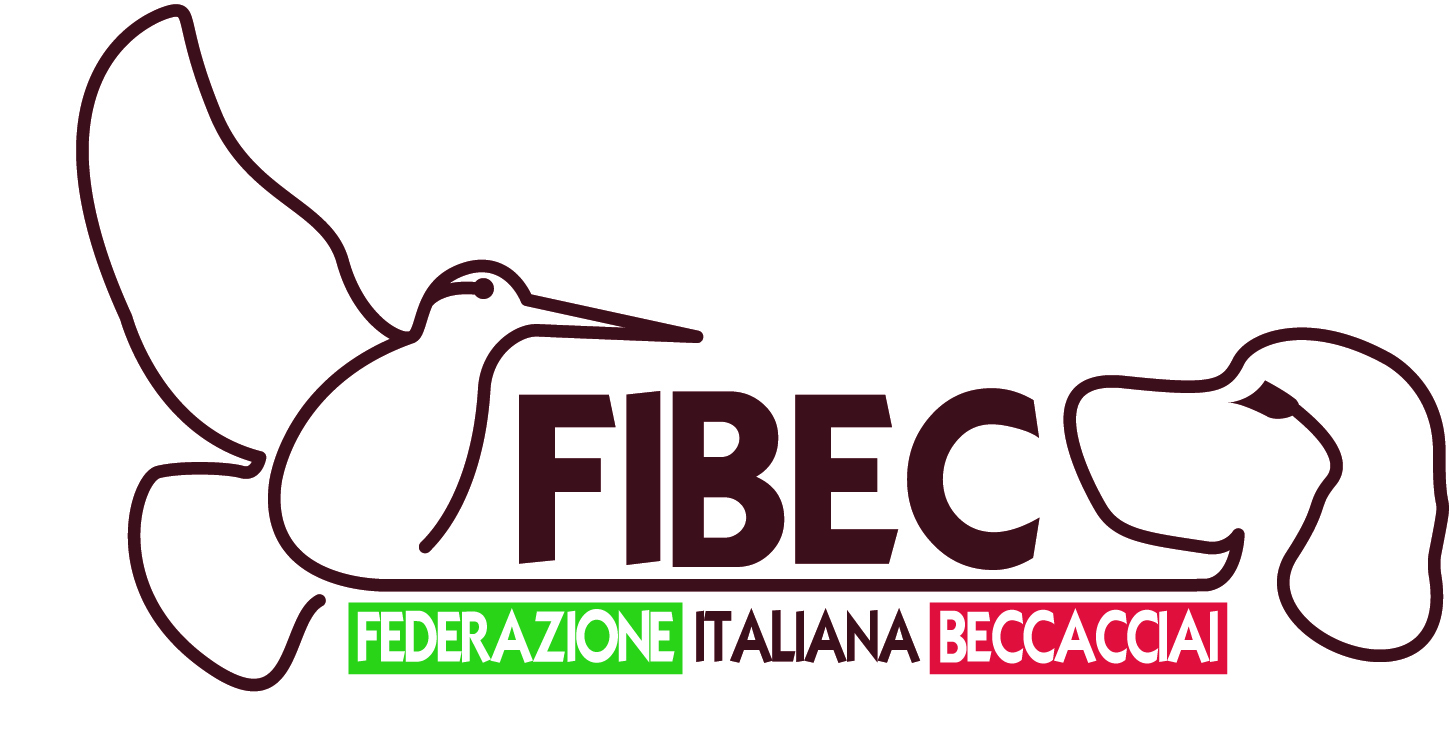 Progetto Monitoraggio Beccaccia Regione LombardiaDOMANDA ISCRIZIONE CORSO MONITORATORI BECCACCIA12/02/2023c/o Centro protezione civile di Sondrio, Via Gramsci 1.Nome…………………………….Cognome………………………Nato a …………………………… Data………………………… Residente in………………………..Via……………………n°………….CAP……CELL………………………………..MAIL………………………………	Titolare Licenza di Caccia n°………………Rilasciata in data…………..Valida fino al………….	ATC/CA di residenza venatoria……………………….Nome Cane 1………………Razza…………………………Microchip n°…………………Nome Cane 2………………Razza…………………………Microchip n°…………………I cani devono obbligatoriamente appartenere alle sole razze da ferma ed aver compiuto due anni di vita al 1°febbraio 2023	Il Sottoscritto autorizza FIBEC alla conservazione e al trattamento dei dati sopra indicati per l’adempimento di obblighi inerenti al ProgettoFirma ………………………………… Compilare la domanda ed inviarla via mail (formato pdf) a: fibecsegreteria@gmail.comSaranno ammesse al Corso solo le prime 100 domande pervenute, secondo ordine cronologico di ricezione. Chiusura data delle domande, 9 febbraio alle ore 09